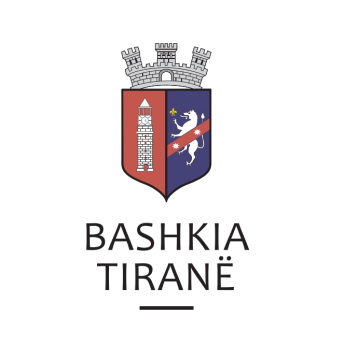      R  E  P U  B  L  I  K  A    E   S  H  Q  I  P  Ë  R  I  S  Ë
  BASHKIA TIRANË
DREJTORIA E PËRGJITHSHME PËR MARRËDHËNIET ME PUBLIKUN DHE JASHTË
DREJTORIA E KOMUNIKIMIT ME QYTETARËTLënda: Kërkesë për shpallje nga Gjykata e Rrethit Gjyqësor Vlorë, për znj. Xhenovefa Kondili Pranë Bashkisë Tiranë ka ardhur kërkesa për shpallje nga Gjykata e Rrethit Gjyqësor Vlorë, me nr. 2681 akti (E. Trashi), datë 24.05.2019, protokolluar në Bashkinë Tiranë me nr. 22606 prot., datë 30.05.2019.Ju sqarojmë se kjo gjykatë dërgon shpallje se është zhvilluar gjykimi i çështjes civile që i përket:Paditës/I kundërpaditur:  Agron DervishiI Paditur/ Kundërpaditës: Veronika NezhaPersona të Tretë:               Xhenovefa Kondili, Fatbardha Cuko, Daniela CukoObjekti:                              Pjestim pasurie në bashkëpronësiDrejtoria e Komunikimit me Qytetarët ka bërë të mundur afishimin e shpalljes për znj. Xhenovefa Kondili , në tabelën e shpalljeve të Sektorit të Informimit dhe Shërbimeve për Qytetarët pranë Bashkisë Tiranë.     R  E  P U  B  L  I  K  A    E   S  H  Q  I  P  Ë  R  I  S  Ë
  BASHKIA TIRANË
DREJTORIA E PËRGJITHSHME PËR MARRËDHËNIET ME PUBLIKUN DHE JASHTË
DREJTORIA E KOMUNIKIMIT ME QYTETARËTLënda: Kërkesë për shpallje nga Gjykata së Rrethit Gjyqësor Tiranë për z. Shpëtim Kaziu.Pranë Bashkisë Tiranë ka ardhur kërkesa për shpallje nga Gjykata e Rrethit Gjyqësor Tiranë, me nr. 2543 akti, datë 28.05.2019, protokolluar në Bashkinë Tiranë me nr. 22591 prot., datë 30.05.2019.Ju sqarojmë se kjo gjykatë dërgon shpallje për  zhvillimin e gjykimit të çështjes penale që i përket:Kërkues:          Prokuroria pranë Gjykatës së Rrethit Gjyqësor TiranëObjekti:            Pushimin e procedimit penal    Viktima  :            Shpëtim Kaziu.Data dhe ora e seancës:    11.06.2019, ora 09:30Drejtoria e Komunikimit me Qytetarët ka bërë të mundur afishimin e shpalljes për z. Shpëtim Kaziu, në tabelën e shpalljeve të Sektorit të Informimit dhe Shërbimeve për Qytetarët pranë Bashkisë Tiranë.     R  E  P U  B  L  I  K  A    E   S  H  Q  I  P  Ë  R  I  S  Ë
  BASHKIA TIRANË
DREJTORIA E PËRGJITHSHME PËR MARRËDHËNIET ME PUBLIKUN DHE JASHTË
DREJTORIA E KOMUNIKIMIT ME QYTETARËTLënda: Kërkesë për shpallje nga Gjykata së Rrethit Gjyqësor Tiranë për znj. Erjola Muzha.Pranë Bashkisë Tiranë ka ardhur kërkesa për shpallje nga Gjykata e Rrethit Gjyqësor Tiranë, me nr. 2545 akti, datë 28.05.2019, protokolluar në Bashkinë Tiranë me nr. 22590 prot., datë 30.05.2019.Ju sqarojmë se kjo gjykatë dërgon shpallje për  zhvillimin e gjykimit të çështjes penale që i përket:Kërkues:          Prokuroria pranë Gjykatës së Rrethit Gjyqësor TiranëObjekti:            Pushimin e procedimit penal            Viktima  :          Erjola MuzhaData dhe ora e seancës:    11.06.2019, ora 09:45Drejtoria e Komunikimit me Qytetarët ka bërë të mundur afishimin e shpalljes për znj. Erjola Muzha, në tabelën e shpalljeve të Sektorit të Informimit dhe Shërbimeve për Qytetarët pranë Bashkisë Tiranë.     R  E  P U  B  L  I  K  A    E   S  H  Q  I  P  Ë  R  I  S  Ë
  BASHKIA TIRANË
DREJTORIA E PËRGJITHSHME PËR MARRËDHËNIET ME PUBLIKUN DHE JASHTË
DREJTORIA E KOMUNIKIMIT ME QYTETARËTLënda: Kërkesë për shpallje nga Gjykata e Apelit Korçë për znj. Majlinda Fagu (Stathi), z. Tomi Stathi dhe z. Koraldo Prifti (Stathi).Pranë Bashkisë Tiranë ka ardhur kërkesa për shpallje nga Gjykata e Apelit Korçë , me nr. 63 prot., datë 27.05.2019, protokolluar në Bashkinë Tiranë me nr. 22573 prot., datë 30.05.2019.Ju sqarojmë se kjo gjykatë dërgon për shpallje njoftimin për gjykimin të çështjes civile me palë:Paditës:              Tanci ZikoTë Paditur:       Zef Qirici, Zana Stathi, Tomi Stathi etj Person i tretë:   ZVRPP KorçëObjekti:             Pavlefshmëri absolute e kontratave të shitjes etjDrejtoria e Komunikimit me Qytetarët ka bërë të mundur afishimin e shpalljes për znj. Majlinda Fagu (Stathi), z. Tomi Stathi dhe z. Koraldo Prifti (Stathi), në tabelën e shpalljeve të Sektorit të Informimit dhe Shërbimeve për Qytetarët pranë Bashkisë Tiranë.     R  E  P U  B  L  I  K  A    E   S  H  Q  I  P  Ë  R  I  S  Ë
  BASHKIA TIRANË
DREJTORIA E PËRGJITHSHME PËR MARRËDHËNIET ME PUBLIKUN DHE JASHTË
DREJTORIA E KOMUNIKIMIT ME QYTETARËTLënda: Kërkesë për shpallje nga Gjykata së Rrethit Gjyqësor Krujë për znj. Anjeza Skuteri (Hotova).Pranë Bashkisë Tiranë ka ardhur kërkesa për shpallje nga Rrethit Gjyqësor Krujë, me nr. 24/100/670 akti, datë 27.05.2019, protokolluar në Bashkinë Tiranë me nr. 22563 prot., datë 30.05.2019.Ju sqarojmë se kjo gjykatë dërgon shpallje se është zhvilluar gjykimi i çështjes civile që i përket:Paditëse:                         Namik Bylykbashi, etjTë Paditur:                     Mimoza Lila, etjObjekti:                           Njohje bashkëpronarData dhe ora e seancës:    10.06.2019, ora 11:00Drejtoria e Komunikimit me Qytetarët ka bërë të mundur afishimin e shpalljes znj. Anjeza Skuteri (Hotova), në tabelën e shpalljeve të Sektorit të Informimit dhe Shërbimeve për Qytetarët pranë Bashkisë Tiranë.     R  E  P U  B  L  I  K  A    E   S  H  Q  I  P  Ë  R  I  S  Ë
  BASHKIA TIRANË
DREJTORIA E PËRGJITHSHME PËR MARRËDHËNIET ME PUBLIKUN DHE JASHTË
DREJTORIA E KOMUNIKIMIT ME QYTETARËTLënda: Kërkesë për shpallje nga Gjykata së Rrethit Gjyqësor Krujë për znj. Lirie Perriu.Pranë Bashkisë Tiranë ka ardhur kërkesa për shpallje nga Rrethit Gjyqësor Krujë, me nr. 289 akti, datë 27.05.2019, protokolluar në Bashkinë Tiranë me nr. 22562 prot., datë 30.05.2019.Ju sqarojmë se kjo gjykatë dërgon shpallje se është zhvilluar gjykimi i çështjes civile që i përket:Paditës:                         Themi PerriuTë Paditur:                   Lirie Perriu etjObjekti:                        Zgjidhje kontrate shitjeData dhe ora e seancës:    19.06.2019, ora 12:00Drejtoria e Komunikimit me Qytetarët ka bërë të mundur afishimin e shpalljes znj. Lirie Perriu, në tabelën e shpalljeve të Sektorit të Informimit dhe Shërbimeve për Qytetarët pranë Bashkisë Tiranë.     R  E  P U  B  L  I  K  A    E   S  H  Q  I  P  Ë  R  I  S  Ë
  BASHKIA TIRANË
DREJTORIA E PËRGJITHSHME PËR MARRËDHËNIET ME PUBLIKUN DHE JASHTË
DREJTORIA E KOMUNIKIMIT ME QYTETARËTLënda: Kërkesë për shpallje nga Gjykata e Rrethit Gjyqësor Dibër për z. Argil Islami.Pranë Bashkisë Tiranë ka ardhur kërkesa për shpallje nga Gjykata e Rrethit Gjyqësor Dibër me nr. 174 vendimi, datë 27.05.2019, protokolluar në Bashkinë Tiranë me nr. 22560 prot., datë 30.05.2019.Ju sqarojmë se kjo gjykatë dërgon shpallje njoftimin se është duke u gjykuar çështja penale që i përket:I Pandehur:             Argil IslamiAkuzuar:                 Për “Kalim të paligjshëm të kufirit”Data dhe ora e seancës:    06.06.2019, ora 16:00Drejtoria e Komunikimit me Qytetarët ka bërë të mundur afishimin e shpalljes për z. Argil Islami, në tabelën e shpalljeve të Sektorit të Informimit dhe Shërbimeve për Qytetarët pranë Bashkisë Tiranë.     R  E  P U  B  L  I  K  A    E   S  H  Q  I  P  Ë  R  I  S  Ë
  BASHKIA TIRANË
DREJTORIA E PËRGJITHSHME PËR MARRËDHËNIET ME PUBLIKUN DHE JASHTË
DREJTORIA E KOMUNIKIMIT ME QYTETARËTLënda: Kërkesë për shpallje nga Gjykata e Apelit Administrativ Tiranë për z. Ardian Lekaj.  Pranë Bashkisë Tiranë ka ardhur kërkesa për shpallje nga Gjykata e Apelit Administrativ Tiranë me nr. 11907/9112/4655/949/31 akti, datë 29.05.2019, protokolluar në Bashkinë Tiranë me nr. 22599 prot., datë 30.05.2019.Ju sqarojmë se kjo gjykatë dërgon shpallje se është zhvilluar gjykimi i çështjes administrative që i përket:Paditës:         INUK TiranëTë Paditur: Njësia Administrative Udenisht, Bashkia Pogradec, Këshilli i Qarkut Korçë  Person i tretë:   ZVRPP Pogradec, Shoqëria ‘Fisku Construksion” sh.p.k.Objekti:         Konstatimin e pavlefshmërisë absolute të vendimit nr. 31, date 07.08.2003Data dhe ora e seancës:    24.06.2019, ora 10:00Drejtoria e Komunikimit me Qytetarët ka bërë të mundur afishimin e shpalljes z. Ardian Lekaj, në tabelën e shpalljeve të Sektorit të Informimit dhe Shërbimeve për Qytetarët pranë Bashkisë Tiranë.     R  E  P U  B  L  I  K  A    E   S  H  Q  I  P  Ë  R  I  S  Ë
  BASHKIA TIRANË
DREJTORIA E PËRGJITHSHME PËR MARRËDHËNIET ME PUBLIKUN DHE JASHTË
DREJTORIA E KOMUNIKIMIT ME QYTETARËTLënda: Kërkesë për shpallje nga Gjykata Administrative e Shkallës së Parë Tiranë për z. Arben Biçaku.Pranë Bashkisë Tiranë ka ardhur kërkesa për shpallje nga Gjykata Administrative e Shkallës së Parë Tiranë, me nr. 2465 regjistri, datë 28.05.2019, protokolluar në institucionin tonë me nr. 22684 prot., datë 30.05.2019.Ju sqarojmë se kjo gjykatë dërgon për shpallje njoftimin për gjykimin të çështjes administrative me palë:Paditës:                  Arben Biçaku, etj.E Paditur:             IMT TiranëObjekti:                  Pavlefshmëri absolute ati adminitsrativ, etj.Afati për plotësimin e të metave të padisë:    27.06.2019, ora 09:00Drejtoria e Komunikimit me Qytetarët ka bërë të mundur afishimin e shpalljes për z. Arben Biçaku, në tabelën e shpalljeve të Sektorit të Informimit dhe Shërbimeve për Qytetarët pranë Bashkisë Tiranë.     R  E  P U  B  L  I  K  A    E   S  H  Q  I  P  Ë  R  I  S  Ë
  BASHKIA TIRANË
DREJTORIA E PËRGJITHSHME PËR MARRËDHËNIET ME PUBLIKUN DHE JASHTË
DREJTORIA E KOMUNIKIMIT ME QYTETARËTLënda:  Kërkesë për shpallje nga Gjykata e Rrethit Gjyqësor Sarandë për znj. Fatmira Haxhi (Aliaj).Pranë Bashkisë Tiranë ka ardhur kërkesa për shpallje nga Gjykata e Rrethit Gjyqësor Sarandë me nr. regj. them. 00610, datë 28.05.2019, protokolluar në Bashkinë Tiranë me nr. 22788 prot., datë 31.05.2019.Ju sqarojmë se kjo gjykatë dërgon shpallje për gjykimit e çështjes penale që i përket:Paditës:            Ridvan Kurushi Të Paditur:     Zeqo Kanushi, etjObjekti:          Pjestim i së drejtës së kompesimit të trualli, etj. Drejtoria e Komunikimit me Qytetarët ka bërë të mundur afishimin e shpallje për znj. Fatmira Haxhi (Aliaj), në tabelën e shpalljeve të Sektorit të Informimit dhe Shërbimeve për Qytetarët pranë Bashkisë Tiranë.     R  E  P U  B  L  I  K  A    E   S  H  Q  I  P  Ë  R  I  S  Ë
  BASHKIA TIRANË
DREJTORIA E PËRGJITHSHME PËR MARRËDHËNIET ME PUBLIKUN DHE JASHTË
DREJTORIA E KOMUNIKIMIT ME QYTETARËTLënda: Kërkesë për shpallje nga Gjykata e Rrethit Gjyqësor Sarandë për subjektin “Butrinti Ferm” sh.p.k.Pranë Bashkisë Tiranë ka ardhur kërkesa për shpallje nga Gjykata e Rrethit Gjyqësor Sarandë, me nr. 47 regj., datë 27.05.2019, protokolluar në Bashkinë Tiranë me nr. 22789 prot., datë 31.05.2019.Ju sqarojmë se kjo gjykatë dërgon për shpallje njoftimin për gjykimin të çështjes civile me palë:I pandehur:            Ahmet Haxhiaj, Prokuroria SarandëViktima:                 Subjekti “Butrinti Ferm” sh.p.k.Akuzuar:                 Për veprën penale të “Shaktërrimit të pronës me zjarr”.Drejtoria e Komunikimit me Qytetarët ka bërë të mundur afishimin e shpalljes për subjektin “Butrinti Ferm” sh.p.k., në tabelën e shpalljeve të Sektorit të Informimit dhe Shërbimeve për Qytetarët pranë Bashkisë Tiranë.     R  E  P U  B  L  I  K  A    E   S  H  Q  I  P  Ë  R  I  S  Ë
  BASHKIA TIRANË
DREJTORIA E PËRGJITHSHME PËR MARRËDHËNIET ME PUBLIKUN DHE JASHTË
DREJTORIA E KOMUNIKIMIT ME QYTETARËTLënda: Kërkesë për shpallje nga Gjykata e Rrethit Gjyqësor Sarandë, për znj. Irma Hila Carcani, znj. Griselda Duka dhe znj. Valbona Klosi Carcani.Pranë Bashkisë Tiranë ka ardhur kërkesa për shpallje nga Gjykata e Rrethit Gjyqësor Sarandë me nr. 00870 regj. themeltar, datë 27.05.2019, protokolluar në Bashkinë Tiranë me nr. 22790 prot., datë 31.05.2019.Ju sqarojmë se kjo gjykatë dërgon shpallje për gjykimin i çështjes civile, që i përket:Paditës:            Bashkia FiniqE paditur:        ATP Tiranë, Muhamet Carcani, Murin Carcani, Firdez Carcani,                         Pinellopi Carcani, Hektor Carcani, Ardian Carcani, Kozeta Braho,                         Fitimtar Braho, Fatjon (Joni Braho), Fatbardha Braho,                          Meledin Carcani, Griselda Duka, Irma Carcani, Mimoza Klosi,                         ZVRPP SarandëObjekti:           Konstatim dhe shpallje pavlefshmëri absolute e vendimit, etj.Data dhe ora e seancës:   17.06.2019.2019, ora 09:30Drejtoria e Komunikimit me Qytetarët ka bërë të mundur afishimin e shpalljes për znj. Irma Hila Carcani, znj. Griselda Duka dhe znj. Valbona Klosi Carcani, në tabelën e shpalljeve të Sektorit të Informimit dhe Shërbimeve për Qytetarët pranë Bashkisë Tiranë.     R  E  P U  B  L  I  K  A    E   S  H  Q  I  P  Ë  R  I  S  Ë
  BASHKIA TIRANË
DREJTORIA E PËRGJITHSHME PËR MARRËDHËNIET ME PUBLIKUN DHE JASHTË
DREJTORIA E KOMUNIKIMIT ME QYTETARËTLënda: Kërkesë për shpallje nga Gjykata së Rrethit Gjyqësor Durrës për z. Spartak Gjikdhima.Pranë Bashkisë Tiranë ka ardhur kërkesa për shpallje nga Gjykata e Rrethit Gjyqësor Durrës, me nr. regj. 403, datë 29.05.2019, protokolluar në institucionin tonë me nr. 22832 prot., datë 31.05.2019.Ju sqarojmë se kjo gjykatë dërgon shpallje për  zhvillimin e gjykimit të çështjes civile që i përket:Kërkues:       Prokuroria pranë Gjykatës së Shkallës së Parë Durrës, për faqësuar nga                        prokurori Kujtim Bashaj.Viktima:      Spartak Gjikdhima Objekti:       Pushim procedimi penal nr. 1903, të vitit 2012, i regjistruar për veprën                       penale “Vjedhja”.Drejtoria e Komunikimit me Qytetarët ka bërë të mundur afishimin e shpalljes për z. Spartak Gjikdhima, në tabelën e shpalljeve të Sektorit të Informimit dhe Shërbimeve për Qytetarët pranë Bashkisë Tiranë.